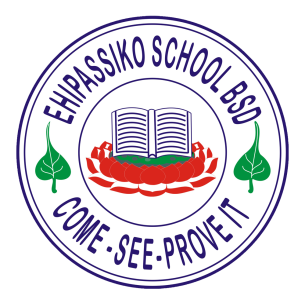 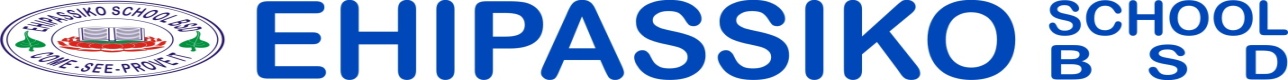 Jl. Letjen Soetopo Kav. B2 No.1-2 Sektor XIV.4 BSD City	Serpong-Tangerang Selatan 	Telp. (021) 2683 6385/7005 2286Website:www.ehipassikoschool.com; Email: info@ehipassikoschool.comLEMBAR SOAL ULANGAN HARIANSEMESTER GANJIL TAHUN AKADEMIK 2012/2013SMP EHIPASSIKO SCHOOL BSDMata Pelajaran	: Pendidikan Agama Buddha	Hari, Tanggal	: ………………………………Kelas/ semester	: VII (tujuh)/ 1			Alokasi Waktu	: 60 menitGuru Mata Pelajaran	: David Adidharma, S.Dt.B.	Nama		: ………………………………Kerjakan soal dengan baik dan benar!Apa yang kalian ketahui mengenai masa remaja Pangeran Siddharta! (15)Pada saat perayaan Membajak Sawah, Pangeran Siddharta menunjukkan keistimewaannya. Jelaskan apa yang Pangeran Siddharta lakukan pada waktu itu! (10)Sebutkan tiga jenis pertandingan yang dimenangkan Pangeran Gotama sebelum menikahi Putri Yasodara! (10)Sebutkan dan jelaskan tiga jenis Buddha! (10)Apakah arti dari Boddhisatta! (5)Apakah isi ramalan petapa Asita terhadap Pangeran Siddharta! (10)Banyak sekali sifat-sifat teladan yang dimiliki oleh Pangeran Siddharta yang patut kita teladani. Sebutkan 3 sifat positif yang dimiliki oleh Pangeran Siddharta! (10)Sebutkan secara urut mengenai empat penampakan agung yang dilihat oleh Pangeran Siddharta sebelum meninggalkan istana untuk bertapa! (10)Apakah yang Pangeran Siddharta lakukan di tepi sungai Anoma bersama Channa! (10)Apakah 4 peristiwa yang dilihat oleh Sang Buddha terjadi dalam satu hari? Jelaskan! (10)==========   good luck   ==========